Kinematics Crime SceneLesson Plan – For Teacher Use OnlyFocus QuestionWho destroyed Wilma Wilshire’s priceless antique vase?Learner ObjectivesI can:Use the kinematic equations to solve for an unknown variableSet up a freefall problem using the acceleration of gravityInterpret a dot diagram to calculate the acceleration for a moving objectCreate a mathematical model to predict for a given scenarioWork productively in a groupMaterialsFor each clue (2-6) you should have the following:2-3 printouts for the clue – enough for everyone to see but not enough for one clue per studentCentralized location or table for students at the clue to discussFor each group you should have the following:Ruler – for measuring distances on the map in Clue #1Printed Pages"There's Been a Crime" Introduction - So that students can refer to the original scenario to compare with their clue informationClue #1 - so that students can put the larger picture together as a teamClue Sign Up - to help students organize and make sure that all clues are coveredConclusion Sheet - for groups to make their evidence-based conclusions permanentCentralized location or table for students to make their clues visible to each other. The following may be used:Dry erase markers and whiteboardsChart paper and markersNeon dry erase markers for students to write on black lab benchesFor each student you should have:Evidence Notecard Sheets - for students to record information about their cluesAccess to the Kinematic equations -  I just have these posted in my classroomClassroom SetupStudents should start class sitting in groups of 4-5 at a table or some other centralized location.Clues will be arranged around the room for the jigsaw portion of the activity. If the room is big enough, these stations can be preset, otherwise, it works fine to assign the group tables with clue numbers before they divide and conquer.LessonLesson3 minSetting the StageHand out “There’s Been a Crime!” and Clue #1 papers, one of each per groupOption 1Read through it together with groups following alongOption 2Give time for the groups to read through it on their ownPopcorn share out what you know from this beginning sheet5 minOutline the Objective – “Who destroyed Wilma Wilshire’s priceless antique vase?”“In a moment, you will each go out into the field to collect evidence. There are 5 remaining clues, one for each person in your group. Just like in the real world, be diligent in recording your observations and inferences because you won’t be able to take the clue back with you.”Have students fill out the “Clue Sign Up” for their group so they know who will be heading to each clue stationThe following differentiation hints might be useful to point outClue 2 requires the strongest understanding of physicsClues 3 & 6 require the strongest understanding of mathematical modelingClues 4 & 5 require several important details to recordHand out the “Evidence Sheet”, one per person.“You will each have 5 minutes with your clue. Be sure to record any information that you think may be important for your group because you not be allowed to return to the clue. Stay by your clue for the entire time so that all group members have time to fully analyze their clue”Provide an opportunity for class to ask for clarifications about the process10 minClue TimeEach group member goes to a different clue station (Clues 2-6 since Clue #1 in provided to the group) to collect as much relevant information as they can. They must spend the first 5 minutes of this time recording information without talking.After 5 minutes have elapsed (or it is clear that everyone is done) provide 3-5 minutes for "clue groups" to put their minds together and discuss how they think their clue will be valuable to their group once they return. It's important that all students have recorded the key points because all clues are required to solve the mystery.During this collaboration time, the teacher should complete the following check-ins:Clue #2 – Make sure that they all agree on a car acceleration (should be 3 m/s2)Clue #3 and #6 – Ask if their equations all work with the examplesClue #4 or #5 – they have the least info, they get to be KEEPERS OF THE MARKERSTheir role is to ensure that everyone in their original group has an opportunity to share their own information once they come back together. How they choose to handle this responsibility is up to them. They don’t have to be the only ones to use the marker.25 minPulling it TogetherInvite students to return to their original groups.“All clues are required to completely solve this mystery. Work together to make your evidence visible to the rest of your group but be mindful that they have important information to share as well. Once all the evidence is ‘out on the table’, you have the rest of the hour to work together to assemble your clues and make your conclusions”As students are working, some groups of 4 may need a clue that they didn’t get to during the clue time. You can just provide them with that missing page once they have had a chance to share the rest of their information.10 minConclusionsOnce students are confident that they have solved the mystery, have them call you over and present the evidence that has informed their response.There are two sources of evidence that support the same conclusion (impact speed of the vase and timing of the accelerating car) if they only provide one piece of evidence and there is still time remaining, challenge them that they do not yet have enough evidence to support their conclusion and that there are still some clues that they haven’t used.Once they have found both pieces of evidence or there is only 5 minutes or so left in the period, give the group a conclusion page and instruct them to capture their ideas in a single conclusion statement.Groups will naturally finish at different times, it is ok to have different levels of detail in the conclusion statements depending on how much time they have left.0-5 minThe AnswerDepending on how students do with the task, you can end the period (or start the next period) by going over the solutions together as a class. If most groups get to the at least one of the solutions, it is usually best just to let the task naturally conclude with their conclusions. A teacher revealing the answer sometimes disrupts the feeling of personal discovery and solving a mystery.Quiz/Exit Ticket (optional)Depending on timing, you can provide a formative check for students to provide evidence of individual understanding. This can occur at the end of the class period if there is time or at the beginning of class on the following day.Accommodations/ModificationsEncourage groups to work persistently through the challenge and the feeling of being stuck. If it looks like a group has stopped making progress, it may be necessary to provide some hints to help them down a productive path. Try to limit the hints to 1-2 things that will help the group wherever they are at.Some possible hints to consider:What would the impact velocity be for something dropped from each of the suspects’ balconies?How fast did the plant impact the ground? How do you know?How long would it take something to fall from each of the suspects’ balconies?How far did the car need to go from the stoplight before it was between the camera and the crime scene?How long would it take the car to travel into position?SolutionSolutionSolutionSolutionSolutionSolutionSolutionSolutionSolutionSolutionSolutionSolutionFind the acceleration of the car from the oil drops (Clue #2)Find the acceleration of the car from the oil drops (Clue #2)Find the acceleration of the car from the oil drops (Clue #2)Find the acceleration of the car from the oil drops (Clue #2)Find the acceleration of the car from the oil drops (Clue #2)Find the acceleration of the car from the oil drops (Clue #2)Find the acceleration of the car from the oil drops (Clue #2)Find the acceleration of the car from the oil drops (Clue #2)Find the acceleration of the car from the oil drops (Clue #2)Find the acceleration of the car from the oil drops (Clue #2)Find the acceleration of the car from the oil drops (Clue #2)Find the acceleration of the car from the oil drops (Clue #2)Time (s)Displacement (m)0.00.01.01.52.06.0Measure the distance the car travels to get into position (Clue #1 and #5)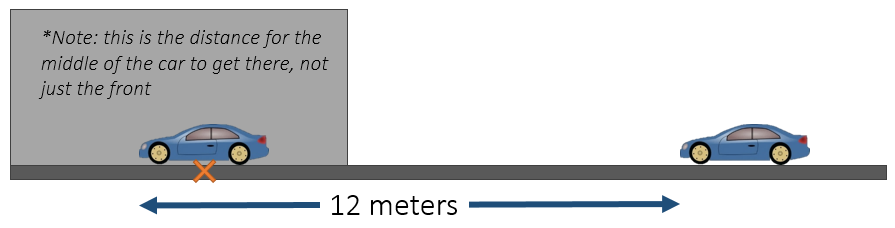 Measure the distance the car travels to get into position (Clue #1 and #5)Measure the distance the car travels to get into position (Clue #1 and #5)Measure the distance the car travels to get into position (Clue #1 and #5)Measure the distance the car travels to get into position (Clue #1 and #5)Measure the distance the car travels to get into position (Clue #1 and #5)Measure the distance the car travels to get into position (Clue #1 and #5)Measure the distance the car travels to get into position (Clue #1 and #5)Measure the distance the car travels to get into position (Clue #1 and #5)Measure the distance the car travels to get into position (Clue #1 and #5)Measure the distance the car travels to get into position (Clue #1 and #5)Measure the distance the car travels to get into position (Clue #1 and #5)Calculate the time for the car to get into position if accelerating at 3 m/s2Calculate the time for the car to get into position if accelerating at 3 m/s2Calculate the time for the car to get into position if accelerating at 3 m/s2Calculate the time for the car to get into position if accelerating at 3 m/s2Calculate the time for the car to get into position if accelerating at 3 m/s2Calculate the time for the car to get into position if accelerating at 3 m/s2Calculate the time for the car to get into position if accelerating at 3 m/s2Calculate the time for the car to get into position if accelerating at 3 m/s2Calculate the time for the car to get into position if accelerating at 3 m/s2Calculate the time for the car to get into position if accelerating at 3 m/s2Calculate the time for the car to get into position if accelerating at 3 m/s2Calculate the time for the car to get into position if accelerating at 3 m/s20 m/s---12 m3 m/s22.83 sCalculate the height of the suspects’ balcony railings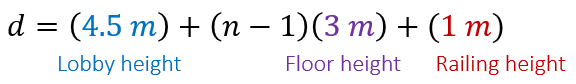 Calculate the height of the suspects’ balcony railingsCalculate the height of the suspects’ balcony railingsCalculate the height of the suspects’ balcony railings16th Floor16th Floor16th FloorCalculate the height of the suspects’ balcony railingsCalculate the height of the suspects’ balcony railingsCalculate the height of the suspects’ balcony railingsCalculate the height of the suspects’ balcony railings12th Floor12th Floor12th FloorCalculate the height of the suspects’ balcony railingsCalculate the height of the suspects’ balcony railingsCalculate the height of the suspects’ balcony railingsCalculate the height of the suspects’ balcony railings8th Floor8th Floor8th FloorCalculate the time and impact velocity for something falling from of the suspects’ balcony railingsCalculate the time and impact velocity for something falling from of the suspects’ balcony railingsCalculate the time and impact velocity for something falling from of the suspects’ balcony railingsCalculate the time and impact velocity for something falling from of the suspects’ balcony railingsCalculate the time and impact velocity for something falling from of the suspects’ balcony railingsCalculate the time and impact velocity for something falling from of the suspects’ balcony railingsCalculate the time and impact velocity for something falling from of the suspects’ balcony railingsCalculate the time and impact velocity for something falling from of the suspects’ balcony railingsCalculate the time and impact velocity for something falling from of the suspects’ balcony railingsCalculate the time and impact velocity for something falling from of the suspects’ balcony railingsCalculate the time and impact velocity for something falling from of the suspects’ balcony railingsCalculate the time and impact velocity for something falling from of the suspects’ balcony railingsFloorFloorFloorHeightHang TimeImpact Velocity16th16th16th50.5 m3.18 s31.78 m/s12th12th12th38.5 m2.77 s27.75 m/s8th8th8th26.5 m2.30 s23.02 m/sThe evidence gained regarding the timing for the car and the impact velocity of the dropped object both suggest that the object was dropped from the 12th Floor making Suspect #2 – Don Daisy (the great great grandson of the vase’s original owner) our culpritThe evidence gained regarding the timing for the car and the impact velocity of the dropped object both suggest that the object was dropped from the 12th Floor making Suspect #2 – Don Daisy (the great great grandson of the vase’s original owner) our culpritThe evidence gained regarding the timing for the car and the impact velocity of the dropped object both suggest that the object was dropped from the 12th Floor making Suspect #2 – Don Daisy (the great great grandson of the vase’s original owner) our culpritThe evidence gained regarding the timing for the car and the impact velocity of the dropped object both suggest that the object was dropped from the 12th Floor making Suspect #2 – Don Daisy (the great great grandson of the vase’s original owner) our culpritThe evidence gained regarding the timing for the car and the impact velocity of the dropped object both suggest that the object was dropped from the 12th Floor making Suspect #2 – Don Daisy (the great great grandson of the vase’s original owner) our culpritThe evidence gained regarding the timing for the car and the impact velocity of the dropped object both suggest that the object was dropped from the 12th Floor making Suspect #2 – Don Daisy (the great great grandson of the vase’s original owner) our culpritThe evidence gained regarding the timing for the car and the impact velocity of the dropped object both suggest that the object was dropped from the 12th Floor making Suspect #2 – Don Daisy (the great great grandson of the vase’s original owner) our culpritThe evidence gained regarding the timing for the car and the impact velocity of the dropped object both suggest that the object was dropped from the 12th Floor making Suspect #2 – Don Daisy (the great great grandson of the vase’s original owner) our culpritThe evidence gained regarding the timing for the car and the impact velocity of the dropped object both suggest that the object was dropped from the 12th Floor making Suspect #2 – Don Daisy (the great great grandson of the vase’s original owner) our culpritThe evidence gained regarding the timing for the car and the impact velocity of the dropped object both suggest that the object was dropped from the 12th Floor making Suspect #2 – Don Daisy (the great great grandson of the vase’s original owner) our culpritThe evidence gained regarding the timing for the car and the impact velocity of the dropped object both suggest that the object was dropped from the 12th Floor making Suspect #2 – Don Daisy (the great great grandson of the vase’s original owner) our culpritThe evidence gained regarding the timing for the car and the impact velocity of the dropped object both suggest that the object was dropped from the 12th Floor making Suspect #2 – Don Daisy (the great great grandson of the vase’s original owner) our culpritCar blocked the view roughly 2.8 s after the light turned green and the plant was droppedCar blocked the view roughly 2.8 s after the light turned green and the plant was droppedCar blocked the view roughly 2.8 s after the light turned green and the plant was droppedImpact velocity test in clue #6 suggests that the plant hit the ground going around 28 m/sImpact velocity test in clue #6 suggests that the plant hit the ground going around 28 m/sImpact velocity test in clue #6 suggests that the plant hit the ground going around 28 m/sImpact velocity test in clue #6 suggests that the plant hit the ground going around 28 m/sImpact velocity test in clue #6 suggests that the plant hit the ground going around 28 m/sAn item dropped from the 12th floor had a hang time of about 2.8 s and impact velocity about 28 m/sAn item dropped from the 12th floor had a hang time of about 2.8 s and impact velocity about 28 m/sAn item dropped from the 12th floor had a hang time of about 2.8 s and impact velocity about 28 m/sAn item dropped from the 12th floor had a hang time of about 2.8 s and impact velocity about 28 m/s